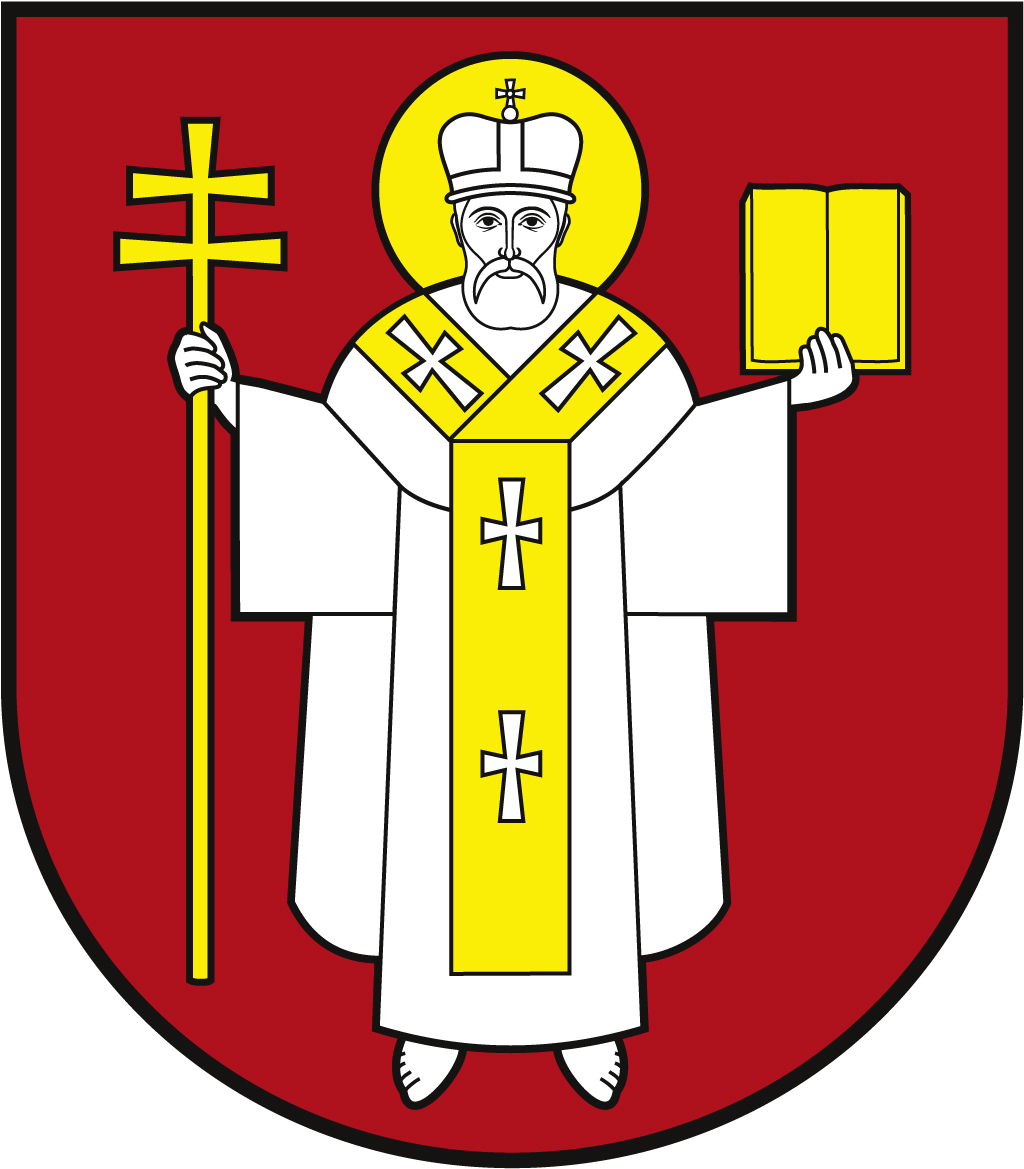 ЛУЦЬКА МІСЬКА РАДА ВИКОНАВЧИЙ КОМІТЕТ ЛУЦЬКА МІСЬКА РАДА ВИКОНАВЧИЙ КОМІТЕТ ЛУЦЬКА МІСЬКА РАДА ВИКОНАВЧИЙ КОМІТЕТ Інформаційна карткаВидача довідки про те, що батькам за місцем реєстрації не видавалось посвідчення батьків багатодітної родиниІнформаційна карткаВидача довідки про те, що батькам за місцем реєстрації не видавалось посвідчення батьків багатодітної родини01244ІК-139/11/77ІП1.Орган, що надає послугуОрган, що надає послугуДепартамент соціальної політики Луцької міської радиДепартамент соціальної політики Луцької міської ради2.Місце подання документів та отримання результату послугиМісце подання документів та отримання результату послуги1.Департамент «Центр надання адміністративних послуг у місті Луцьку», вул. Лесі Українки, 35, м. Луцьк, тел. (0332) 777 888http://www.lutskrada.gov.ua/ e-mail: cnap@lutskrada.gov.uaПонеділок, середа: 08.00 - 16.00Вівторок:                 09.00 - 20.00Четвер:                    09.00 - 18.00П’ятниця, субота:  08.00 — 15.002.Філія 1 департаменту ЦНАПпр-т Соборності, 18, м. Луцьк, тел. (0332) 787 771Понеділок – четвер:	08.00 – 13.00; 13.45 – 17.00П’ятниця:                  08.00 – 13.00; 13.45 – 15.453.Філія 2 департаменту ЦНАПвул. Ковельська, 53, м. Луцьк, тел. (0332) 787 772Понеділок – четвер:	08.00 – 13.00; 13.45 – 17.00П’ятниця:                  08.00 – 13.00; 13.45 – 15.454.Віддалені робочі місця департаменту ЦНАП:- с. Жидичин, вул. Данила Галицького, 12   Вівторок: 		08.30 – 13.00; 13.45 – 17.30- с. Прилуцьке, вул. Ківерцівська, 35а,   Четвер: 		08.30 – 13.00; 13.45 – 17.30- с. Боголюби, вул. 40 років Перемоги, 57   Середа: 		08.30 – 13.00; 13.45 – 17.30- с. Забороль, вул. Володимирська, 34а   Понеділок: 		08.30 – 13.00; 13.45 – 17.30- с. Княгининок, вул. Соборна, 77   Вівторок: 		08.30 – 13.00; 13.45 – 17.305.Департамент соціальної політики пр. Волі, 4а, каб.111, тел. (0332) 281 000.www.social.lutsk.ua, e-mail: dsp@lutskrada.gov.ua Понеділок - четвер -    08.30-13.00, 13.45-17.30П'ятниця –                    08.30-13.00, 13.45-16.161.Департамент «Центр надання адміністративних послуг у місті Луцьку», вул. Лесі Українки, 35, м. Луцьк, тел. (0332) 777 888http://www.lutskrada.gov.ua/ e-mail: cnap@lutskrada.gov.uaПонеділок, середа: 08.00 - 16.00Вівторок:                 09.00 - 20.00Четвер:                    09.00 - 18.00П’ятниця, субота:  08.00 — 15.002.Філія 1 департаменту ЦНАПпр-т Соборності, 18, м. Луцьк, тел. (0332) 787 771Понеділок – четвер:	08.00 – 13.00; 13.45 – 17.00П’ятниця:                  08.00 – 13.00; 13.45 – 15.453.Філія 2 департаменту ЦНАПвул. Ковельська, 53, м. Луцьк, тел. (0332) 787 772Понеділок – четвер:	08.00 – 13.00; 13.45 – 17.00П’ятниця:                  08.00 – 13.00; 13.45 – 15.454.Віддалені робочі місця департаменту ЦНАП:- с. Жидичин, вул. Данила Галицького, 12   Вівторок: 		08.30 – 13.00; 13.45 – 17.30- с. Прилуцьке, вул. Ківерцівська, 35а,   Четвер: 		08.30 – 13.00; 13.45 – 17.30- с. Боголюби, вул. 40 років Перемоги, 57   Середа: 		08.30 – 13.00; 13.45 – 17.30- с. Забороль, вул. Володимирська, 34а   Понеділок: 		08.30 – 13.00; 13.45 – 17.30- с. Княгининок, вул. Соборна, 77   Вівторок: 		08.30 – 13.00; 13.45 – 17.305.Департамент соціальної політики пр. Волі, 4а, каб.111, тел. (0332) 281 000.www.social.lutsk.ua, e-mail: dsp@lutskrada.gov.ua Понеділок - четвер -    08.30-13.00, 13.45-17.30П'ятниця –                    08.30-13.00, 13.45-16.163.Перелік документів, необхідних для надання послуги, та вимоги до нихПерелік документів, необхідних для надання послуги, та вимоги до них1.Заява (рекомендовано формуляр 01).2.Паспорт громадянина України того з батьків, хто зареєстрований в Луцькій міській територіальній громаді та звертається за послугою (оригінал та копія).3.Посвідка на постійне проживання батьків, якщо вони є іноземцями або особами без громадянства, які перебувають в Україні на законних підставах (оригінал та копія).За даною послугою мають право звертатися лише громадяни, місце проживання яких зареєстроване у Луцькій територіальній громаді1.Заява (рекомендовано формуляр 01).2.Паспорт громадянина України того з батьків, хто зареєстрований в Луцькій міській територіальній громаді та звертається за послугою (оригінал та копія).3.Посвідка на постійне проживання батьків, якщо вони є іноземцями або особами без громадянства, які перебувають в Україні на законних підставах (оригінал та копія).За даною послугою мають право звертатися лише громадяни, місце проживання яких зареєстроване у Луцькій територіальній громаді4.Оплата Оплата Безоплатно.Безоплатно.5.Результат послугиРезультат послуги1.Довідка про те, що батькам за місцем реєстрації не видавалось посвідчення батьків багатодітної родини.2.Письмове повідомлення про відмову у наданні послуги.1.Довідка про те, що батькам за місцем реєстрації не видавалось посвідчення батьків багатодітної родини.2.Письмове повідомлення про відмову у наданні послуги.6.Термін виконанняТермін виконанняДо 10 робочих днів.До 10 робочих днів.7.Спосіб отримання відповіді (результату)Спосіб отримання відповіді (результату)1.Після отримання sms-повідомлення на залишений контактний номер телефону, особисто або через представника за нотаріально завіреною довіреністю.2.Поштою, або електронним листом за клопотанням суб’єкта звернення.1.Після отримання sms-повідомлення на залишений контактний номер телефону, особисто або через представника за нотаріально завіреною довіреністю.2.Поштою, або електронним листом за клопотанням суб’єкта звернення.8.Законодавчо-нормативна основаЗаконодавчо-нормативна основа1.Закон України «Про охорону дитинства».2.Постанова Кабінету Міністрів України від 02.03.2010 № 209 «Про деякі питання виготовлення і видачі посвідчень батьків та дитини з багатодітної сім’ї» зі змінами.1.Закон України «Про охорону дитинства».2.Постанова Кабінету Міністрів України від 02.03.2010 № 209 «Про деякі питання виготовлення і видачі посвідчень батьків та дитини з багатодітної сім’ї» зі змінами.